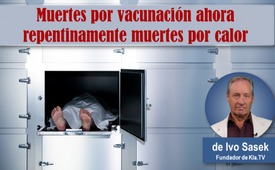 Muertes por vacunación ahora repentinamente muertes por calor (por Ivo Sasek, fundador de Kla.TV)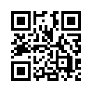 El hecho de que los asesinos de vacunas están cada vez más sumergidos en el agua hasta el cuello es evidente: a) las nuevas leyes que, a partir del 25 de agosto de 2023, amenazan con multas máximas a todas las plataformas sociales si no bloquean de inmediato el “contenido políticamente incorrecto”;  b) la abrumadora cantidad de muertes por la vacuna Covid que ya no se pueden ocultar, a menos que las conviertan en muertes por calor... c) la sútil manipulación de los medios de comunicación para endosar los innegables daños de las vacunas a las compañías de seguros para pacientes. Pero, sólo una cosa es necesaria: Todos los daños de las vacunas deben atribuirse a los causadores deliberados, a las grandes farmacéuticas, a la OMS y a todos los autores intelectuales insidiosos y grandes especuladores de esta plandemia, incluidos los pagos de compensación.Ahora los asesinos de vacunas están cada vez más con el agua hasta el cuello. Que este es el caso, se puede ver fácilmente según las nuevas leyes anunciadas para el 25 de agosto de 2023. A partir de ese día, existe una amenaza abierta (1) de paralizar potencialmente toda la red si alguien difunde cualquier contenido -permítanme usar mis propias palabras- políticamente incorrecto. Esto se aplica tanto a Facebook como a Twitter, Instagram, Meta, TikTok, Snapchat, etc., ¡simplemente para todos! Y todos ellos están obligados, bajo amenaza de penas máximas, a ejercer la censura total por mandato. Solo hay una razón por la que esto es así: 
¡Los asesinos descarados tienen el agua hasta el cuello! Ya sea sobre el tema de la violencia ritual, las mentiras climáticas, etc. En cuanto al tema de la vacunación, todo lo que el profesor Bhakdi y todos sus colegas científicos anunciaron y advirtieron en su momento se está cumpliendo. Por eso están sumergidos en el agua hasta el cuello. Los brotes de daños causados ​​por las vacunas se están acumulando de manera tan evidente que incluso los principales medios de comunicación ya no pueden evitar informar sobre ellos. (2)

Pero, quien crea en este punto que toda la verdad finalmente sale a la luz, todavía no entiende todo el juego oscuro. 
Les recuerdo el hecho, mil veces documentado, de que todos los principales medios de comunicación están en muy pocas manos en su vértice piramidal
(Un Mundo – Tres agencias de noticias: https://www.Kla-TV/10242). Y esas manos son las mismas que tienen un control firme sobre las grandes farmacéuticas, la mayor parte de la ciencia, la mayor parte de los viajes espaciales y todo el negocio de la guerra y otras cosas de este índole. Pero, también son las mismas manos las que están impulsando toda la manía climática. Y aquí es donde se pone amargamente serio, ¡para todos nosotros! Así que, ante todo, apelo a todos ustedes, los aclaradores, sin importar quiénes seáis, de dónde seáis y en qué medida seáis capaces de aclarar. No cometamos errores estratégicos ahora. 
Os pido que consideréis las mismas prioridades estratégicas a las que he comprometido a todas las redacciones de Kla-TV. ¿De qué se trata?
Es un hecho que las víctimas de las ‘vacunas Cóvid-19’  que han sido cada vez más numerosas, ya no se pueden ocultar. El periódico Weltwoche [=Semana Mundial] (3) reveló, “oficialmente confirmado en abril de 2023. Cito: La vacunación es peligrosa – La Oficina Federal para Salud ya no recomienda la vacunación de Cóvid. Los médicos que sigan ‘vacunando’ serían los nuevos responsables”. ¡Qué informes más groseros! Luego, Philipp Gut reporta cómo, en Suiza, se están tirando a la basura dosis de vacunas por valor de 780 millones de francos suizos que hemos pagado. Y todo esto sucedió porque ahora nuestro gobierno de repente ya no está respaldando las inútiles vacunas de Covid. El hecho de que nuestro gobierno también haya adaptado esto en silencio y en secreto, naturalmente, enfada aún más a todos los que lo oyen. Especialmente aquellos que ahora habían sufrido el programa de vacunas en vano y con su propio daño. Esto ha resultado en tantas víctimas de vacunación que tanto las casas gubernamentales como las de los medios informativos corren el peligro de derribarse o incluso incendiarse por los pueblos engañados si finalmente no enfrentan toda la verdad sobre el horrible fraude de vacunación de Corona y su daños devastadores por vacunación. Porque es un hecho duro que las víctimas de las vacunas no obtengan cobertura ni ayuda. En vez de responsabilizar a todos los perpetradores junto a las grandes farmacéuticas, la responsabilidad ahora simplemente se traslada a todos los médicos y víctimas de vacunas. Eso es lo más cruel de todo. Por supuesto, todo esto clama venganza en aquellos que han sido traicionados. Es por eso que los asesinos descarados, como Goethe los llamó desinhibidamente, usan el viejo truco que millones de adúlteros han usado con éxito después de haber sido atrapados in fraganti. En lugar de confesar el adulterio y enfrentar las consecuencias de todo, cada uno simplemente dio la vuelta a la ‘tortilla’, señaló con el dedo del juez al cónyuge inocente y comenzó a culparlo por todo tipo de faltas y pecados. 
Y allí ocurre una y otra vez el mismo error: Los inocentes se enojan tanto cuando de repente se les señala con el dedo por estas acusaciones injustas que comienzan a defenderse y justificarse ante la pareja culpable. Se ponen a la defensiva. 
De repente, las ‘tortillas’ giran al revés para que el adulterio probado ya no sea el centro de atención, sino todo tipo de acusaciones contra cualquier debilidad de la pareja inocente. Por ejemplo, que estaba demasiado desordenado, demasiado descuidado o lo que sea, o que llegaba tarde a menudo, tenía mal aliento, etc.
Mirad, y es precisamente de acuerdo con este principio de inversión de la culpa que actúan los grandes y descarados asesinos que dañan constantemente a pueblos enteros y finalmente los han llevado a la ruina con sus inyecciones letales de Corona y todas las medidas coercitivas. En lugar de admitir ahora los daños que han descubierto y que sus inyecciones letales han causado y seguirán causando daños inconmensurables, están comenzando a señalar con el dedo a los pueblos a los que han dañado. De esta manera, atraen a la parte lesionada a un espectáculo secundario, por así decirlo, que, sin embargo, no debería ser el punto en este momento. Pero lo hacen consecuentemente de todos modos, porque son maestros de la distracción a los espectáculos secundarios. Por ej., distraen nuestra atención de su genocidio Covid precisamente aterrorizándonos constantemente con la amenaza rusa o climática. ¿Lo entendéis? 
Pero, las personas que instigaron estos horrores son las mismas que tiraron los hilos de toda la historia de Covid y aún los tiran. Y cuyo problema ahora es que más y más personas se están despertando y viendo a través de este oscuro juego. 
También están poniéndose enfermos y hartos de toda esta basura convencional. 
¡Ya no dejan que los rumores de guerra les invadan, les asusten todos los días! 
Y estos misántropos, estos asesinos descarados se dan cuenta de eso. 
Y es por eso que siguen tratando de remolcarnos a los espectáculos secundarios.

Una de estas escenas secundarias es su engañosa filosofía climática, su choque climático producido deliberadamente, su manía climática alimentada. ¿Y por qué están haciendo esto de nuevo? Para distraer la atención de sus delitos graves descubiertos junto a las inyecciones de Covid venenosas y las regulaciones ilegales, para distraer la atención de todos los reclamos de responsabilidad contra las innumerables víctimas de la vacuna. Es por eso que sus principales medios de comunicación, ya durante las primeras admisiones de daños por vacunas, una vez más ahogan su fuerte clamor sobre las olas de calor. 

De repente, se supone que es el calor (4) lo que hace que la gente muera ‘como moscas’ en este momento, pero ya saben que es el daño de la vacuna. De repente, es el calor, la primavera fría y el verano por debajo del promedio en todas partes (5). Simplemente lo están presionando ahora, o al menos intentándolo. De esta manera tratan de distraer la atención de las lomas de cadáveres en sus sótanos.
Y en este punto he comprometido a todas las redacciones de Kla-TV no degradarse al nivel de tertulia, no caer en tales distracciones y no ser manipulado en todo tipo de espectáculos secundarios.

Así, por ejemplo, acabamos de publicar una investigación fantástica que demuestra que no tenemos grandes olas de calor, etc., una investigación realmente completa, buena y extensa que muestra que de Rusia a India, de Alemania a España, de Gran Bretaña a Mongolia, Ucrania, etc., es básicamente todo lo contrario. (6) 

Pero desafortunadamente, sin comentario y sin cualquier grito de espanto, se reportó cómo particularmente Karl Lauterbach, este tan llamado ‘Ministro de Salud’ ha provocado este pánico sobre el ‘calor’, demandando muy duras consecuencias.
¿Disculpa, qué? Me irritó en mi sillón que, precisamente nosotros, hubiéramos omitido hacer todo el ajuste de cuentas en torno a este criminal a estas alturas.Como resultado, nosotros mismos aterrizamos imperceptiblemente en el espectáculo secundario deseado. Por cierto, esto es puro nivel de tertulia, ¿comprendéis? Por eso ordené de inmediato que en el futuro no perdamos de vista a ningún delincuente hasta que haya sido capturado, hasta que sus delitos hayan sido debida y completamente senteciados y castigados.
Es hecho que Lauterbach como también Drosten, Spahn y consortes están irrefutablemente expuestos por engañar mortalmente a la gente y por ordenanzas genocidas inconstitucionales y violatorias de la ley. Tales hombres acaban de dañar a naciones enteras. ¡Que ahora sea uno y el mismo hombre quien, con total impunidad, sirva las próximas mentiras destructoras de naciones simplemente no es tolerable! ¿Lo entiendéis?

¡Los aclaradores tenemos que aprender a pensar más estratégicamente! Debemos arrastrar a estos enemigos de la humanidad a la vista del público hasta que se presenten ante un tribunal popular. Porque las manos de todo el poder judicial parecen estar atadas, ya que consecuentemente no mueven un dedo. Así que tenemos que impresionar intensamente en la consciencia de las naciones, con cada delito, ya cometido contra la humanidad, y demandar a que los echen en la cárcel. Esta gente debe estar en la cárcel. Pertenecen allí.

Además, tiene que recordarse y profundizarse una y otra vez que también tales personas como Lauterbach, Drosten und Spahn sólo son títeres pequeños, en el gran juego político o más bien económico. Son necesarios, son guiados. Estamos gobernados por círculos completamente diferentes a los que nos mienten a diario. ¡Haced que la gente entienda! Desafortunadamente, nuestros supuestos políticos electos no son más que títeres impotentes, esclavizados por las leyes más absurdas, sobre todo la policía, etc., y manipulados por una maldita sociedad secreta mafiosa. Por lo tanto, con nuestros reportajes siempre debemos tomar en cuenta  a los delincuentes y sus delitos que ya han sido descubiertos, ponerlos en el centro y mostrar constantemente sus nuevos delitos a la luz y no han sido castigados. Esa es la manera de actuar, ¿comprendéis? De lo contrario, estaríamos, como los charlatanes de tertulia, simplemente documentando y refutando sus últimos crímenes. Tal como dije antes sobre la pareja engañada. En vez de mantener el dedo índice en el adulterio probado de la pareja e insistir únicamente en ese hecho durante tanto tiempo, el traicionado sucumbe a las maniobras de distracción del infiel y comienza a defenderse, comienza a ponerse a la defensiva en lugar de permanecer en la ofensiva, donde tiene la única posibilidad de una ventaja. Y es precisamente por este error que incluso los engañados encubren a los tramposos incluso mejor de lo que podrían encubrirse entre ellos. ¡La defensiva proteje a esta pandilla! 

Les pido a todos ustedes, valiosos esclarecedores y asistentes de la verdad: implementen esta necesidad estratégica, como nosotros, como Kla-TV, lo estamos haciendo ahora de manera más consistente. Destapemos a los descarados asesinos que han sido expuestos y martillemos sus ultrajes en la conciencia de la gente. Hasta que el poder judicial los castigue –hasta el piso más alto– o hasta que millones de honrables conciudadanos se reúnan para proclamar tribunales, que luego legalmente, en términos reales, ajusten cuentas con estos graves criminales. Si no hacemos cumplir esto, el mismo Lauterbach, que obligó a tantas personas a morir o quedar lisiadas a instancias de los de arriba, ahora nos pasaría sus ultrajes a todos nosotros. Lo verán con sus propios ojos. Y seguirá metiéndonos la culpa del clima en la cabeza hasta que todo el mundo se defienda con nuevos contraargumentos.
En vez de ello, las voces de los pueblos tienen que hacerce cada vez más altas, ¡que la comprobación jurídica, sumamente necesaria con Lauterbach, Drosten, Gates y como se llamen todos, tiene que suceder hasta el último culpable! Los pueblos no pueden permitir que se les culpen más de los cadáveres y los costos causados por estos criminales, ni que todos los que han sido destruidos por la vacunación ahora se declaren engañosamente muertos, debidos al calor, para ocultarlo. Porque al final todos seríamos los culpables porque exhalamos demasiado CO2 y esas tonterías, ¿entendéis?

Resumo: es necesario desacreditar todas las mentiras nuevas y mostrar los contraargumentos. Pero solo después de que hayamos demostrado que estas maniobras de distracción las están llevando a cabo precisamente aquellas personas que acaban de engañarnos a nosotros en su conjunto y que no fueron debidamente responsabilizadas de inmediato. 
Los aclaradores tenemos que unir fuerzas y exigir estratégicamente que todos los daños causados ​​por la vacunación sean pagados sólo por las grandes farmacéuticas y sus vasallos. ¡Por las Farmacéuticas! ¿lo habéis entendido bien? 
No de nuestras compañías de seguros de salud o, en última instancia, incluso de nuestras generosas donaciones. Porque es completamente ilegal que las grandes farmacéuticas hayan podido inmunizarse del enjuiciamiento criminal antes de su experimento de vacunación fatalmente negligente y fue el único que se benefició de este daño grave, en miles de millones. Debemos insistir en todos estos malhechores sean castigados, hasta que sus fechorías sean expiadas. Debido a que nadie los detuvo, ahora han podido poner toda la responsabilidad por el daño de la vacuna en los médicos y las personas lesionadas por ellos. Y en última instancia, por supuesto, nosotros, el pueblo traicionado. Por lo tanto, nunca toleremos el hecho de que los daños causados ​​por la vacunación se puedan facturar mediante las compañías de seguros para pacientes. Porque esa es la gran pelea constante en el espectáculo secundario. Porque estos costos también los financiamos nosotros, el pueblo traicionado, ¿entendéis? Todos los daños por vacunación deben exponerse como ‘daños por vacunación’, y los costos, incluidos los pagos de compensación, deben trasladarse a los verdaderos delincuentes:
A las grandes farmacéuticas, a la OMS –que tampoco ha sido castigada y que ahora quiere abrir paso a una dictadura sanitaria mundial– ya todos los que de alguna forma directa o indirecta provocaron todo este desastre, todo este genocidio. Tienen que pagar, tenemos que demandarles que paguen. 
Pero si no lo conseguimos, a partir del 25 de agosto de 2023, potencialmente nos veremos privados de la última oportunidad de llegar a un número suficiente de personas a través de las redes sociales, porque entonces se introducirá potencialmente el derecho legal a la censura total. Entonces, los descarados mentirosos y asesinos tendrán la única palabra a través de sus medios, y entonces nosotros, los pueblos, asumiremos la culpa de todo esto y nos sangraremos las camisas, completamente indefensos, completamente desesperanzados, completamente sin derechos. Así que seamos sinérgicos juntos, condensemos la revelación hasta que, si no hay otra manera, llegue a un tribunal popular legítimo. Sin uno, tarde o temprano parece que no hay perspectiva de verdadera justicia. Por cierto, en la parte inferior del texto del programa encontrará un enlace (7) a una nueva ONG que explica en detalle tanto los requisitos previos como el camino hacia un tribunal de personas jurídicas.

Soy Ivo Sasek que estoy de pie ante Dios, desde hace 47 años.de isFuentes:(1) Bloqueo de plataformas sociales a partir de agosto de 2023 
https://unser-mitteleuropa.com/sperrung-sozialer-plattformen-ab-august-bei-nicht-definierten-sozialen-unruhen/
(2) Cada vez se descubren más daños causados por las vacunas
https://www.heute.at/s/alltag-kaum-moeglich-immer-mehr-impfschaeden-aufgedeckt-100278481
(3) Confirmado oficialmente: La vacunación es peligrosa
Weltwoche Nummer 14.23 (vom 5. April 2023)
https://weltwoche.ch/?post_type=weekly&p=144464
(4+5) Mareos con las muertes por calor
https://www.merkur.de/welt/toedlich-klimakrise-klimawandel-hitze-europa-existentielle-bedrohung-menschheit-who-direktor-92411599.html
https://ansage.org/der-schwindel-mit-den-hitzetoten-plumpere-volksverdummung-als-bei-corona/
(6) Los récords mundiales de frío desafían los cierres térmicos www.kla.tv/26657
(7) ONG: Quiebra legal
https://rechtsbankrott.ch/

Un mundo - Tres agencias de noticias
https://www.kla.tv/10242Esto también podría interesarle:#ivosasek-es - ivosasek - www.kla.tv/ivosasek-es

#Cambio_climatico - Cambio climático - www.kla.tv/Cambio_climatico

#DanosVacunas - www.kla.tv/DanosVacunas

#dano_vacunal - www.kla.tv/dano_vacunal

#vacunar - www.kla.tv/vacunar

#politica - www.kla.tv/politicaKla.TV – Las otras noticias ... libre – independiente – no censurada ...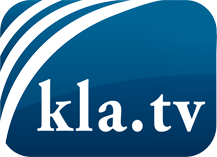 lo que los medios de comunicación no deberían omitir ...poco escuchado – del pueblo para el pueblo ...cada viernes emisiones a las 19:45 horas en www.kla.tv/es¡Vale la pena seguir adelante!Para obtener una suscripción gratuita con noticias mensuales
por correo electrónico, suscríbase a: www.kla.tv/abo-esAviso de seguridad:Lamentablemente, las voces discrepantes siguen siendo censuradas y reprimidas. Mientras no informemos según los intereses e ideologías de la prensa del sistema, debemos esperar siempre que se busquen pretextos para bloquear o perjudicar a Kla.TV.Por lo tanto, ¡conéctese hoy con independencia de Internet!
Haga clic aquí: www.kla.tv/vernetzung&lang=esLicencia:    Licencia Creative Commons con atribución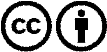 ¡Se desea la distribución y reprocesamiento con atribución! Sin embargo, el material no puede presentarse fuera de contexto.
Con las instituciones financiadas con dinero público está prohibido el uso sin consulta.Las infracciones pueden ser perseguidas.